ДиваныДиван “ТИМ”Диван для посетителей, эко-кожа, коричневый.8 900 руб.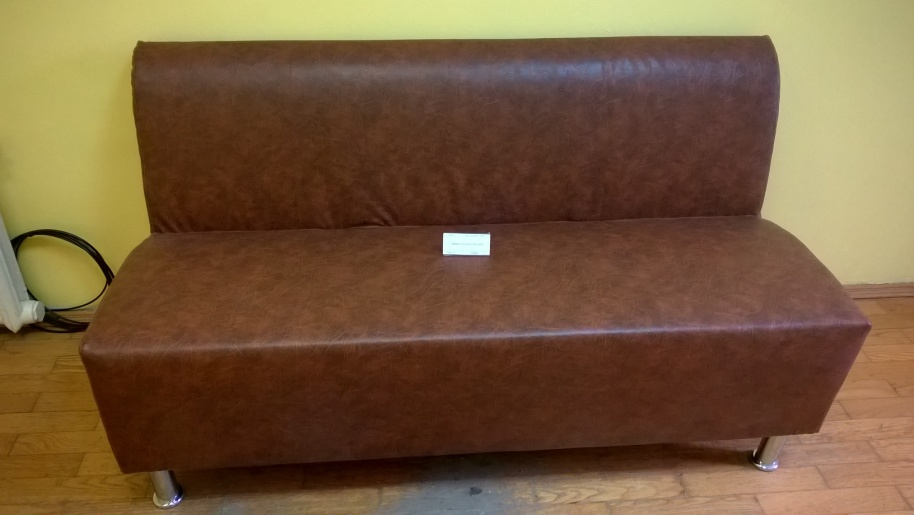 Диван “ИТАЛИЯ”Итальянский диван ручной работы, дерево массив, белый, декорированный.275 000 руб.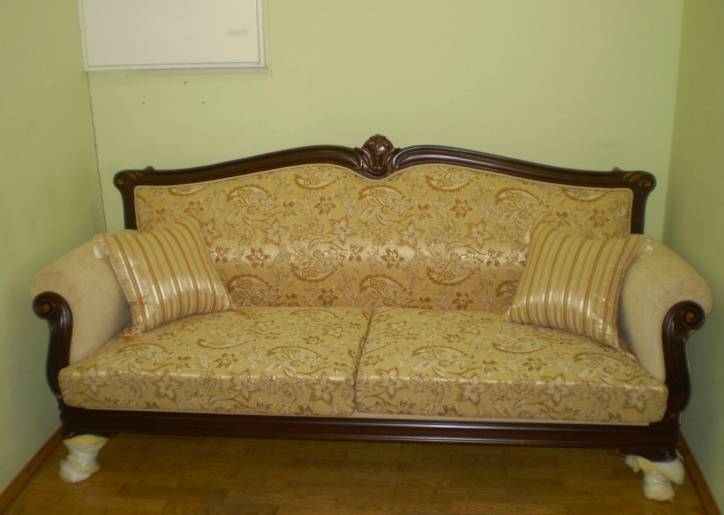 